                                Liceo José Victorino Lastarria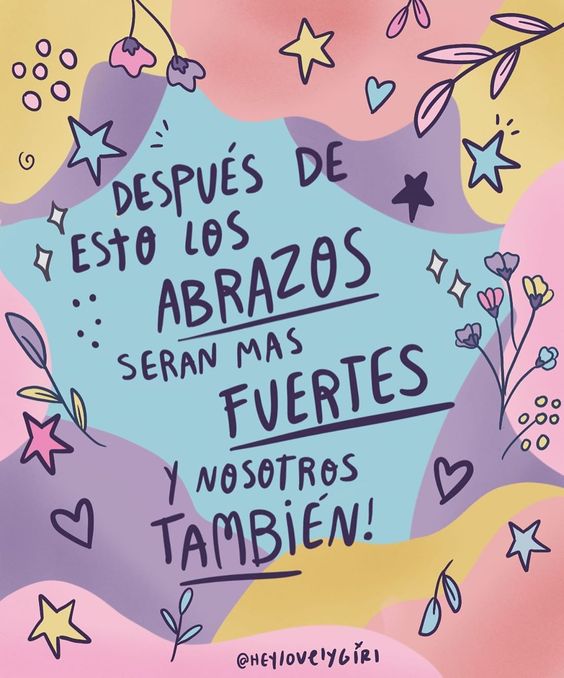                                                  Rancagua                           “Formando Técnicos para el mañana”                                   Unidad Técnico-PedagógicaTALLER DE LENGUAJESEGUNDO MEDIONOMBRE: ______________________________________ CURSO: _____________Semana 16: Del 5 al 9 de OctubreAprendizajes esperados:Incrementar vocabularioReconocer significado de palabras dentro de un contexto.Enviar guía desarrollada al correo Gladys. Ariza@liceo-victorinolastarria.clo  maría.martinez@liceo-victorinolastarria.clACTIVIDAD1.  Cambie las palabras DESTACADAS por el sinónimo más adecuado al contexto y póngalos debajo de éstas.“El  oficial de policía pensaba una y otra vez acerca de las hipótesis que podrían explicar el  inusitado asesinato. Sus pensamientos  oscilaban de tal manera que  las preocupaciones habían dejado huellas en su faz y se veía macilento. Sin duda, la negligencia de sus subordinados le traería muchos problemas por lo que su común afabilidad se tornó en un carácter irascible y en una creciente cólera, por lo que pensaba que el autor de dicho crimen no podría  redimirse jamás y  sería un  paria para siempre.Después de tales cavilaciones, suscribió  el informe que ya había redactado y con reticencia se lo entregó a su superior sin más preámbulos.Escriba ahora la oración donde se encuentra la palabra con negrita, reemplazándola por el sinónimo más adecuado.……………………………………………………………………………………………………………………………………………………………………………………………………………………………………………………………………………………………………………………………………………………………………………………………………………….………………………………………………………………………………………………………………………………………………………………………………………………………